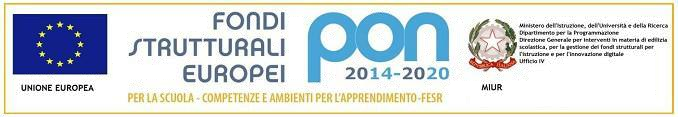 ISTITUTO COMPRENSIVO “G.B. ANGIOLETTI”Via Giovanni XXIII, 22 - 80059 Torre del Greco (NA) - Tel. 081.883.4623 - Fax 081.883.2671PEO: naic8bm00d@istruzione.it– PEC: naic8bm00d@pec.istruzione.it - Sito web: www.icangioletti.edu.itCod. Mecc. NAIC8BM00D - C.F. 94032250634PROGRAMMA OPERATIVO NAZIONALE 2014-2020Asse 1- lstruzione - Fondo Sociale Europeo (FSE). Programma Operativo Nazionale  "Per la scuola, competenze e ambienti per l'apprendimento" 2014-2020Obiettivo specifico 10.1 - "Riduzione del fallimento formative precoce e della dispersione scolastica e formative”AVVISO PROT. N. AOODGEFID/4395 del 09/03/2018 – FSE - Inclusione sociale e lotta al disagio 2a edizione                                CODICE PROGETTO 10.1.1A - FSEPON (FDRPOC) -CA-2019 – 279                                    “E…STATE A SCUOLA”                                      CUP  J58H18000640007                                                                                                                                MODULI:SCATTO E SCRIVOTUTTI A SCUOLA CON GUSTOTUTTI IN SCENA CON DIRITTI E ROVESCIMUSICANDOBUONO A SAPERSIBELLI E NON BULLIIN COMPAGNIA DI ROBOTCON LE MANI TRA CORALLI, CONCHIGLIE E ARGILLAMAGIC SUMMERALLEGATO 2“Tabella di valutazione dei titoli”Progetto “E…STATE A SCUOLA” (10.1.1A - FSEPON (FDRPOC) -CA-2019 – 279)Data:	                                                                                                                                    firma autografaSUPPORTO TECNICO E AL CORDINAMENTOREFERENTE PER LA VALUTAZIONEùSUPPORTO TECNICO E AL CORDINAMENTOREFERENTE PER LA VALUTAZIONEùSUPPORTO TECNICO E AL CORDINAMENTOREFERENTE PER LA VALUTAZIONEùSUPPORTO TECNICO E AL CORDINAMENTOREFERENTE PER LA VALUTAZIONEùSUPPORTO TECNICO E AL CORDINAMENTOREFERENTE PER LA VALUTAZIONEùTitoli Punteggio A cura del candidatoA cura della commissione1Titolo di studio (richiesto per l’accesso al ruolo- Laurea/diploma di Conservatorio/Diploma magistrale ecc.)(indicare il titolo di studio, luogo e data di conseguimento)punteggio massimo /6 puntialtro punteggio/ 3 punti 2Secondo titolo di studio pari o superiore a quello richiesto per la partecipazione al bando attinente all’attività da svolgere(indicare il titolo, luogo e data di conseguimento)2 punti Max1 solo titolo3Altri titoli accademici (Dottorato, Master, Corsi di Perfezionamento, ecc.)(indicare i titoli, luogo e data di conseguimento)Punti 1 per ogni titolo sino Max di3 titoli4Esperienze pregresse nel ruolo di Referente per la valutazione(indicare anno scolastico e scuola)Punti 2 per ogni anno5Componente Nucleo Interno Valutazione(indicare anno scolastico e scuola)Punti 2 per ogni anno6Componente del Comitato di Valutazione docenti(indicare anno scolastico e scuola)Punti 2 per ogni anno7Esperienze documentate di tutoring(indicare anno scolastico e scuola)Punti 2 per ogni esperienza8Partecipazione ad attività di formazione attinenti le tematiche del P.N.S.D.(indicare anno scolastico e scuola)punti 2 per ogni partecipazione sino Max 6   9Certificazioni relative a competenze informatiche e digitali(indicare anno scolastico e scuola)punti 210Partecipazione, come corsista o come formatore, a corsi sulla valutazione, o su tematiche attinenti al PNSD(indicare anno scolastico e scuola)punti 2 per ogni esperienza come formatorepunti 1 come corsistaMax  5 esperienze